Comunicato stampaGennaio 2018PLANIT, DINAMICA AZIENDA ALTOATESINA, continua a sostenere il benessere e la cura di se, contribuendo alla realizzazione di un oasi nella natura: seehof hotel.L’enorme crescita del turismo in Trentino ALTOADIGE è ormai tangibile, infatti, in un recente articolo del New York Times, lo troviamo tra le 52 mete consigliate per il 2018.“La regione è riuscita a prendere e sfruttare a proprio vantaggio un ostacolo come l’assenza di collegamenti aerei,” si complimenta la rivista “rendendosi una luogo incontaminato e tranquillo ambito da chiunque voglia trascorrere un momento di relax tra cieli limpidi e luoghi inesplorati e wellness hotel”.Tra i wellness hotel citati dalla rivista, si trova il nuovo Seehof inaugurato nella scorsa primavera, che sorge nei pressi di un laghetto sulle montagne nel cuore della Val d’Isarco, immerso nel verde fra meli e abeti, a pochi chilometri da Bressanone e ha collaborato con PLANIT per la realizzazione degli ambienti bagno.PLANIT è ancora una volta in prima linea per impreziosire gli ambienti bagno con i suoi top lavabo su misura in Corian® tinta Canyon.Sempre nel piano lavabo ha realizzato inoltre un rivestimento in Corian® per un coperchio a ribalta con interno in legno, dove è alloggiato uno specchio e una nicchia porta oggetti; una coccola in più per la cura del proprio benessere.Coniugando l’alta tecnologia e l’attenzione al design, PLANIT offre un’esperienza emozionale attraverso la sua specializzazione ventennale nella lavorazione del Corian®, un vero e proprio materiale in continua evoluzione. Il piano, infatti, impreziosito da dettagli architettonici che si combinano con linee pulite ed essenziali, è caratterizzato da un insieme di caratteristiche che lo rendono perfetto per l’ambiente interno ed esterno in cui è inserito: vellutato e caldo al tatto, ecosensibile e plasmabile in modo completamente personalizzato.Il progetto è del team di architetti e designers dello studio noa*. La parola chiave del progetto, che è anche la filosofia del gruppo, è “emergence”, dove il valore del tutto è più della somma degli elementi singolari, un approccio e una strategia olistica.ALCUNE DELLE IMMAGINI DISPONIBILI PER LA STAMPA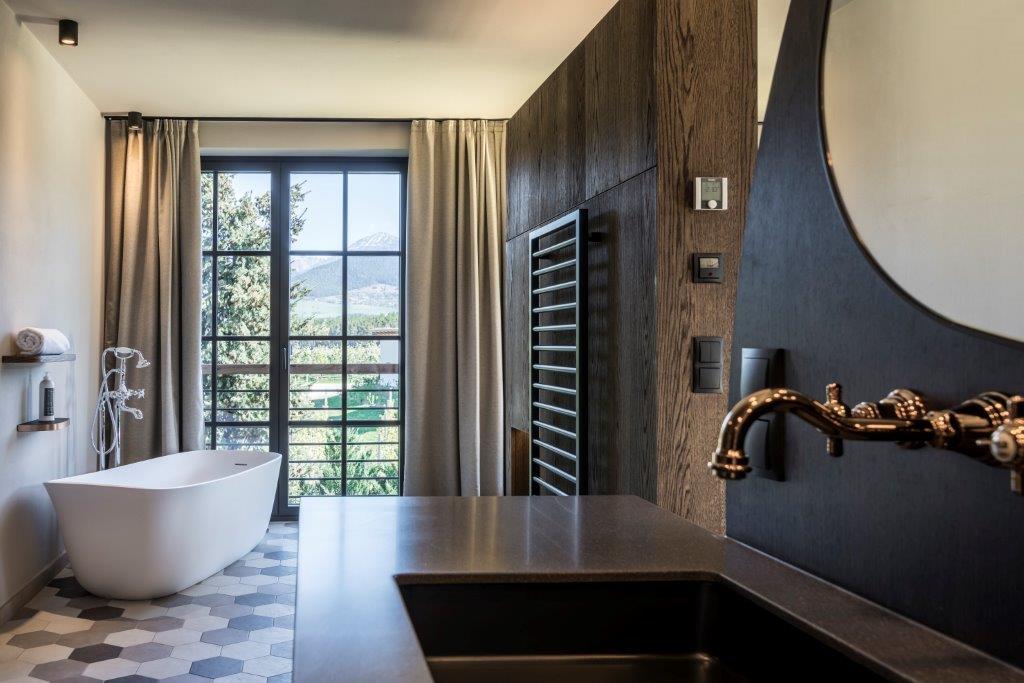 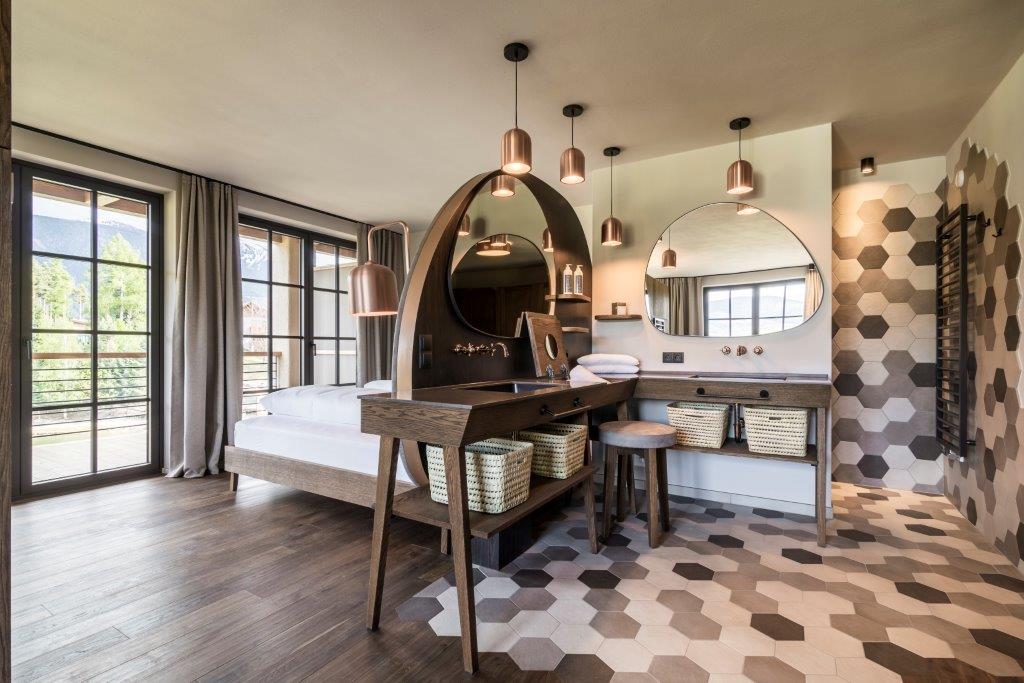 Per approfondimenti e successive informazionitac comunic@zione  milano|genovatel +39 02 48517618 | 0185 351616 press@taconline.it | www.taconline.itSilvia Gabalin c/o PLANIT srlVia Nazionale 61 – 39040 Ora (BZ) ItaliaTel. +39 0471 811490 - Fax +39 0471 811494 - gabalin@planit.it  - www.planit.it